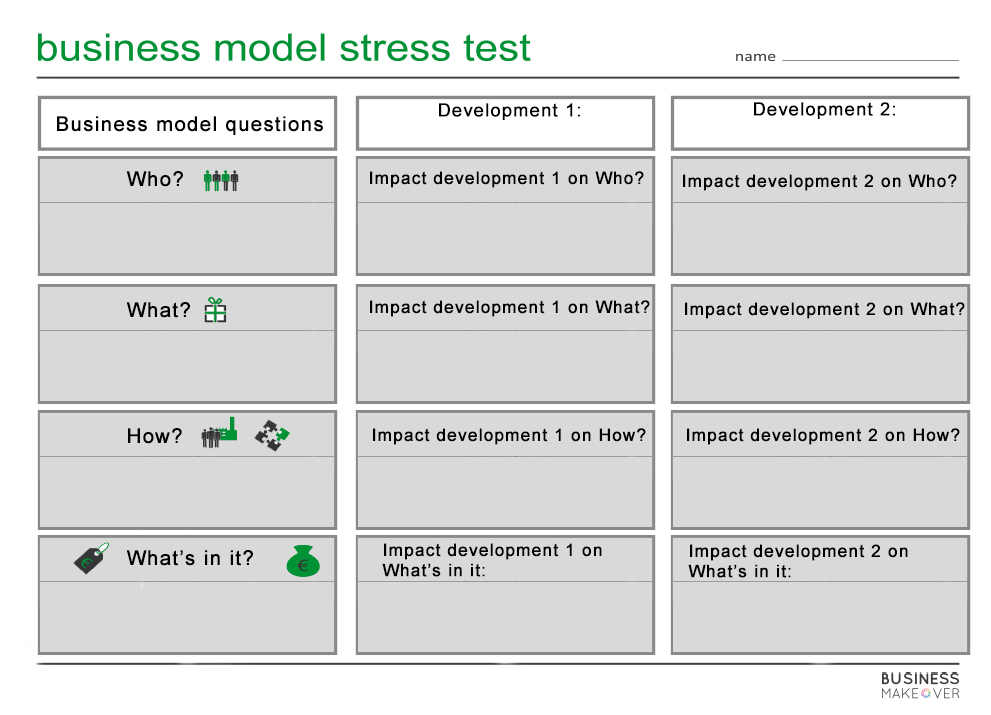 Fill in company name here.Fill in the description of the first development here.Fill in the description of the second development here.Fill in your 'who' here.Fill in the effect on the 'who' here.Fill in the effect on the 'who' here.Fill in your 'what' here.Fill in the effect on the 'what' here.Fill in the effect on the 'what' here.Fill in the effect on the  'what's in it' here.Fill in the effect on the  'how' here.Fill in your 'how' here.Fill in the effect on the  'how' here.Fill in your 'what's in it' here.Fill in the effect on the  'what's in it' here.